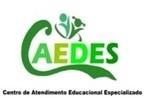 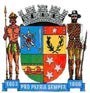 PREFEITURA MUNICIPAL DE PONTE NOVA SECRETARIA DE EDUCAÇÃO ESTADA DE MINAS GERAISEDUCAÇÃO INFANTIL/FUNDAMENTALAEE - ATENDIMENTO EDUCACIONAL ESPECIALIZADOVÍDEO 1: ESCRAVO DE JÓ – BRINCADEIRA CANTADAOBJETIVO: Visa estimular a concentração, a atenção, a coordenação motora, o ritmo, a linguagem e a memória.MATERIAL: 02 coposDESENVOLVIMENTO: Podem participar quatro ou mais pessoas e esta atividade pode ser realizada em qualquer local. Assista ao vídeo e ouça a música com muita atenção e siga os comandos, repetindo tudo que as outras crianças fizerem.Acesse o link: https://www.youtube.com/watch?v=YjilQ2wvCi4&feature=youtu.be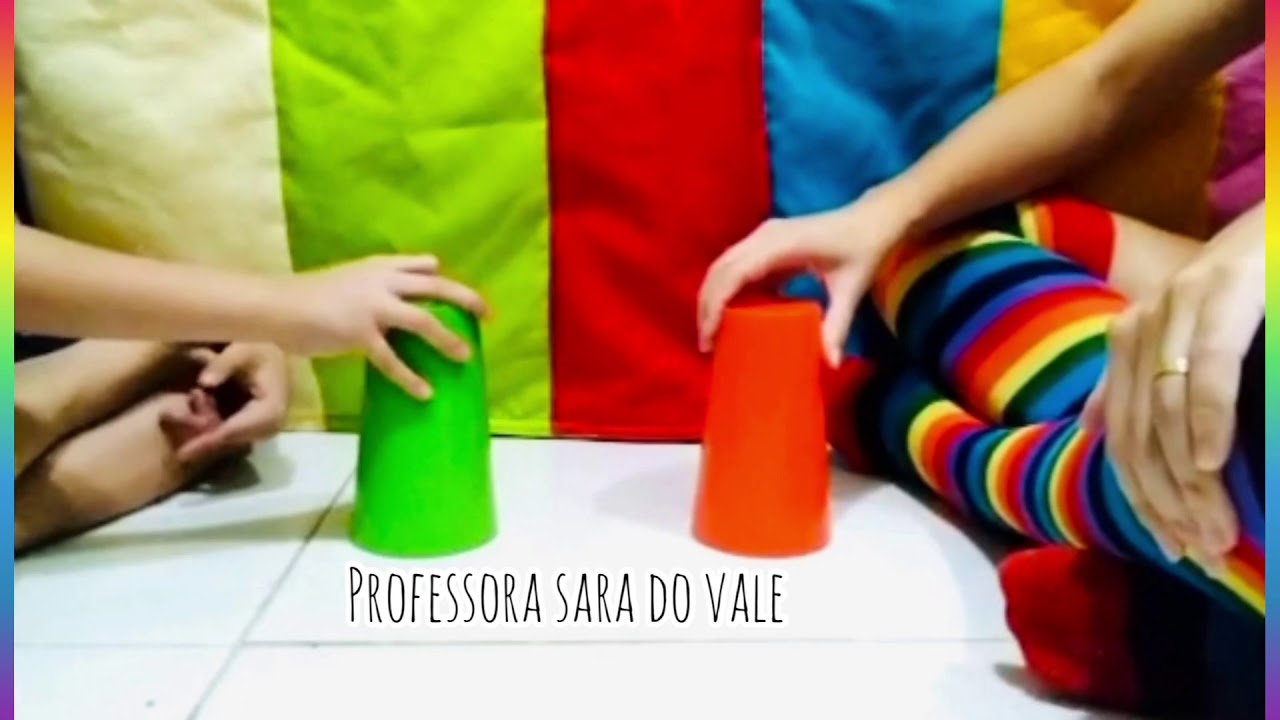 PREFEITURA MUNICIPAL DE PONTE NOVA SECRETARIA DE EDUCAÇÃO ESTADA DE MINAS GERAIS ENSINO FUNDAMENTAL IAEE - ATENDIMENTO EDUCACIONAL ESPECIALIZADOVÍDEO 2: Estátua diferenteOBJETIVO: É ampliar a percepção das partes e movimentos do corpo.MATERIAL: Música do vídeoDESENVOLVIMENTO: Assista ao vídeo e ouça a música com muita atenção e siga os comandos, repetindo todos os movimentos que a professora fizer.Acesse o link: https://www.youtube.com/watch?v=Wc-mLv-WrGw&feature=youtu.be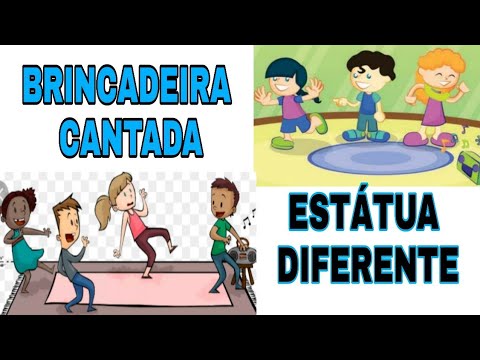 . 